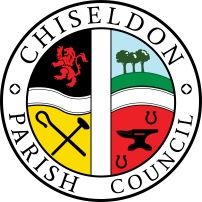 Contact details:Clerk – 01793 740744 clerk@chiseldon-pc.gov.ukYou are summoned to the Environment, General Purpose and Amenities Committee meeting.Remote login via MS Teams, Monday 21st December 2020 at 7.30pm. Meeting link at the bottom of the agenda.AGENDA     Next meeting: Monday 18th January 2021 at 7.30pm Remote MS Teams meeting Signed: C Wilkinson (Clerk).  Date:16.12.2020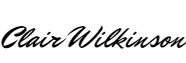 Legislation to allow the council to vote and/or act:Item 9 HA 1980 ss.43,50Item 16. LG(MP)A 1976 s.19(3)Residents requiring the additional information as listed in this agenda should contact the Clerk on the details above to ask for a copy.  The information will be displayed on our website where possible.Login: https://teams.microsoft.com/l/meetup-join/19%3a9e01c850e5354f10b1fdba24c2c873fe%40thread.tacv2/1608034774187?context=%7b%22Tid%22%3a%22994eb4e1-2fcb-47f9-a34e-66c6767624a1%22%2c%22Oid%22%3a%22abfe080e-0d86-401d-95dd-e231c117cc34%22%7d                                1.Attendances and apologies for absence to be received and approval voted on.2.      Declarations of interest and vote on any dispensations submitted3.Public recess4.5.6.  7.Approval of minutes of meeting 16th November 2020.  Action PointsPRESENTATIONSSwindon Ladies football club to address the committee with requests/suggestions for moving forward for 2021 season.  Fee’s for practice games to be discussed. Jamie Lloyd Davies attendingUpdate from Hilary Howe at WARP on boardwalk and funding. (if required)8.9.10.11.12.13.14.15.16.17.18.19.20.21. PARISHING PROGRESS - No items    PARISH APPEARANCE  Moss removal around the Parish.  See additional documentationApproval of final draft of cycling poster design and locations. See additional documentation    BUILDING & AMENITY PRIORITES             TENNIS  CLUBTennis Club representative to update Committee             FOOTBALL CLUBFootball club representative to update CommitteePAVILION –  no itemsALLOTMENTS – Request from allotment tenants to have an Allotment Rep who can report items to the committee as required.REC HALL, GROUND & CAR PARK New playground facility at Rec field. Preliminary discussion on what is required so Admin Officer can start applying for grants to fund this work.Age rangeFlooringFencingMaterials used – metal/wood etcType of equipment – similar to CVPA or investigate alternatives.                    CVPAInstallation of Talking Pirates using CIL funds. See additional documentationCEMETERIES – no itemsCOMMUNITY PRIORITIESVULNERABLE PEOPLE AND BIOSADDITIONAL ITEMSDiscussion of CSE’s Climate Change plan.  Does CPC want to join the campaign to be provided with materials to promote sustainable energy. See additional documentation6 month review of whether wood chipper and trailer required for the Handyman.  See additional documentationITEMS FOR INCLUSION ON NEXT AGENDA(Cannot be discussed or voted on at this meeting)